《四川精神卫生》杂志第八届青年编委聘任条件及职责与权利青年编委是编委力量的重要补充，是编委的后备力量。为更好地发挥青年专家在办刊工作中的积极性，提高办刊质量。现将其聘任条件、聘任程序和职责权利表述如下：一、青年编委的基本条件（一）政治思想1.拥护中国共产党的领导，拥护社会主义制度。2.思想品德优良，作风正派，学风严谨。3.有热情、有兴趣、有责任心、愿意为杂志做贡献。4.有时间、有精力、有耐心。5.爱学习、爱钻研、求创新。（二）专业技能1.具有研究生学历或副高级（含）及以上专业技术职称，年龄不超过45岁，身体健康。2.工作在临床或科研第一线，具有规范的科研思维、严谨的学术态度和统计分析能力，熟悉学科前沿，有独立完成课题的能力，有较强的文字功底，具备一定的编审能力。3.近5年以第一作者或通信作者身份发表过至少2篇论著类文稿，或在《四川精神卫生》杂志发表过1 篇论著类文稿，在本学科亚专业领域取得一定成绩，有一定的行业知名度。二、青委的主要职责与任务（一）执行编委会的决定，配合编辑部的工作，积极参加编委会和编辑部组织的活动，每年参加或派人参加相关活动不少于1次；积极参加线上、线下学术沙龙活动、培育科研项目。（二）提供学科亚专业前沿动态、发展方向和研究热点，协助编辑部动态维护微信公众号、网站，让科研与科普并存。提供科普短文或前沿动态热点短文每年不少于1篇，具体介绍国际学术动态、共享国际学术信息、WHO指南解读、学科发展报告、文献速递、科研工作的心得体会、逸闻趣事、学科热点和最新研究动向等。（三）及时向编委会和编辑部反映读者需求，根据前沿热点及读者需求，对期刊总体设计、学术导向、整体质量、报道重点等提出建设性意见或建议。撰写、组织或推荐较高质量稿件每年不少于1篇，常委及以上不少于2篇/年。（四）承担一定的审稿工作，及时、认真地完成审稿任务，每年不少于2篇，常委及以上不少于3篇/年。（五）积极通过提高文章他引率等方式扩大期刊影响力，是青委的重点工作。三、青年编委的权利（一）获赠每期杂志1份。（二）在同等条件下，优先录用青年编委推荐的文稿，对于推荐的优秀文稿，给予青委适当奖励。（三）颁发聘书，在杂志官网（www.psychjm.net.cn）和每期杂志上公布青年编委名单。（四）对《四川精神卫生》杂志贡献较大的青委推荐成为常委、副主委、主委或候补编委，由编委会确认资格后成为正式编委，任期至当届编委会结束。（五）参与评优活动四、任期内工作评价青委任期内的工作考核由编辑部负责实施，考核结果将动态公布，并将作为奖励和续聘的依据之一。四川精神卫生杂志编辑委员会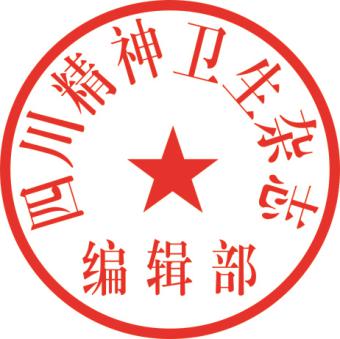 四川精神卫生杂志编辑部  2022年12月15日     